I. Geologic timeAbsolute Dating – actual age of something (radioactive decay)vsRelative Dating – determining which rock, fossil or, event came first. (geologic sequencing)II. Relative DatingLaw of Uniformitarianism – all the geological forces and process that happen today happened the same way in the distant past.** Road cuts are great case-studies to examine the geologic history of the Earth through relative dating.Geologic cross sections/diagrams** Each layer is coded with a specific symbol to represent the type of rock. **Eight Rules of Geologic LayeringRule # 1:  Sedimentary rock forms as sediments deposit on the bottom of a body of water.Sedimentary rock layers were likely under water at one time during their formation.Rule #2:  Weathering and erosion of rock layers occurs on the surface (not under water).Rocks are uplifted through geological forcesRule #3:  (Law of Superposition)Layers of the rock towards the bottom of the layer are older than layers at the top.** Because of the rough edge we can assume that this diagram represents a cross-section that has not been under water for some time, and that geologic forces of uplift and weathering and erosion created the uneven edge.Rule #4:  (Law of Original Horizontality)Sedimentary layers are deposited horizontally.  Deformation:  folding, faulting, and tilting.Different types of deformation1. Fault – causes layers to mismatch (layers are tilted)2. Tilting – plate tectonic movementRule #5: Igneous intrusions are younger than the rock it effects or the rock it metamorphoses.	(dikes, sills, batholiths, laccoliths)Rule #6:  Faults are younger than the rocks they cut through.Rule #7:  Unconformities.  Uplift, weathering and erosion, and subsidence (sinking back under water) forms unconformities. Unconformity represents a missing part of the rock record.Example: book with pages ripped outRule #8:  (Law of Inclusions) Inclusions must be older than the layer they are in.  Absolute Dating – any method of measuring the age of an object or event in yearsRecall the structure of an atom: All atoms of the same element have the same # of protons and different # neutronsNeutron = proton + neutron99.9% of an atom’s mass is in its nucleus.Mass of an atom (mass #) = the number of protons + number of neutrons.Atomic number = number of protonsIsotopes = element with a different number of neutrons.  Example: C-12 (6 protons 6 neutron) C-14 (6 protons 8 neutrons)Radioactivity = when nuclei spontaneously break apart2 Types of decayBeta decay – when an atom loses an electron and a neutron decays to form a protonAlpha decay – two protons and two neutrons emitted from the nucleusMass number reduced by 4 units and atomic number reduced by 2.  Carbon-14         Nitrogen-14Parent material – unstable radioactive isotope of an elementDaughter products – isotope resulting from the decay of a parent isotopeCarbon-14         	Nitrogen-14Radiometric Dating – rates of decay for isotopes are predictable and consistent under the physical conditions that exist on Earth’s outer layers.Radioactive Isotope = unstable isotope that decays at a fixed rate from the time of formation of sample.Half-life – time required for one half of the nuclei in a sample to decay.Carbon-14 has a half-life of 5730 years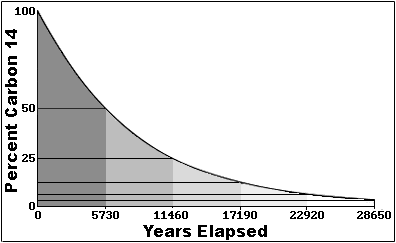 Different elements have different half-lives.Uranium-lead dating.  The dating method is usually performed on the mineral zircon. The mineral incorporates uranium and thorium atoms into its crystal structureStrongly rejects lead Entire lead content of the zircon is radiogenic (radioactive decay) Ratio of lead to uranium in the mineral can be used to determine its age.Example Problems:When it cooled a sample of basalt contained 200 grams of Potasium-40.  In present day, the sample contains 1/4 of the original amount.  How much time has passed since the granite was formed?Answer:  1/1 = 1 half-life, 1/2 = 2 half-lives, 1/4 = 3 half lives 3 x 1.3 billion = 3.9 billion years2.   What fraction of Uranium-238 would remain after 9.0 billion years?a. 1/2		b. 1/4		c. 1/8		d. 1/3Answer:  Half-life = 4.5, 4.5 x 2 = 9, after 2 half-lives ¼ of parent material remains. Geologic time is divided into four major time intervals:  Eon, Era, Period, Epoch.Most of geologic time (88%) consists of the first three Eons known as the Precambrian time.Precambrian:  4.6 bya – 540 mya (approx. 4 billion years in length!)The rest of geologic time is represented by the Phanerozoic Eon (Greek = visible life)540 mya – Present  (540 million years)The Phanerozoic Eon is divided into three Eras.Paleozoic Era “Old Life”Mesozoic Era “Middle Life”Cenozoic Era “ New Life”From this point the geologic time scale is dived into Periods and Epochs.Geologic intervals at this level are separated by major events that characterize life on Earth. In the 540 million years of life on Earth there have been 5 great mass extinction events.End Ordovician, 444 million years ago, 86% of species lostLate Devonian, 375 million years ago, 75% of species lostEnd Permian, 251 million years ago, 96% of species lostEnd Triassic, 200 million years ago, 80% of species lostEnd Cretaceous, 66 million years ago, 76% of all species lostVisualizing Geologic TimeHalf-lifeParent-Daughter ratioAmount of parent remainingC-14 half-life years01:01/0 = 100% 011:11/2 = 50% 5,73021:31/4 = 25% 11,46031:71/8 = 12.5% 17,19041:151/16 = 6.25% 22,920Radioactive IsotopeDaughter IsotopeHalf-life (years)Effective dating range (years)Rubidium-87Strontium-8748.8 billion10 million – 4.6 billionUrainium-238Lead-2064.5 billion10 million – 4.6 billionPotassium-40Argon-401.3 billion50,000 – 4.6 billionCarbon-14Nitrogen-145730100 – 75,000Millions of Years AgoNumber of metersOrigin of Earth4.6 91.5First life (single-celled/prokaryotic)350069.6Multicellular plants and animals70013.9Ordovician extinction86% life lost4448.9First land life (plants and insects)425 8.5 Late Devonian75% species lost3757.5Trees appearCarboniferous period3507End Permian “GREAT DYING”96% of species lost2515First Dinosaurs2254.5First Mammals 2204.4End Triassic80% species lost2004Flowers become dominant 1252.5 (250 cm)End CretaceousExtinction of Dinosaurs76% of all species lost 651.3 (130 cm)Homo Erectus 1.20.02 (2 cm)First Use of Fire by Man500,000 years ago0.01 (1 cm)Homo sapiens300,000 years ago0.006 (6 mm)Modern man (Homo sapiens)100,000 years ago0.002 (2 mm)Sixth ExtinctionNOW!0